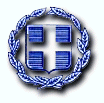 ΑΝΑΚΟΙΝΩΣΗΣτο Περιφερειακό Συμβούλιο της Περιφέρειας Πελοποννήσου έχει διαβιβασθεί από την Αποκεντρωμένη Διοίκηση Π., Δ.Ε & Ι., Δ/νση Περιβάλλοντος & Χωρικού Σχεδιασμού Πελοποννήσου,  Τμήμα Περιβαλλοντικού και Χωρικού Σχεδιασμού, το υπ’ αριθμ. πρωτ. 209039/15-10-2019 έγγραφό του, για δημοσιοποίηση, διαβούλευση και γνωμοδότηση φάκελος μελέτης περιβαλλοντικών επιπτώσεων (ΜΠΕ) με τα παρακάτω στοιχεία και καλεί το κοινό να ενημερωθεί και το ενδιαφερόμενο κοινό να εκφράσει τις απόψεις του, καθώς και την/τις Επιτροπή/ές Ποιότητας Ζωής, την/τις Δημοτική/ές Επιτροπές Διαβούλευσης και τα Συμβούλια Τοπικής ή Δημοτικής Κοινότητας να εκφράσει/ουν την γνώμη του/ους.Είδος Φακέλου:Μελέτη Περιβαλλοντικών Επιπτώσεων (ΜΠΕ) που αφορά την αναβάθμιση και λειτουργία σταθμού βάσης κινητής τηλεφωνίας της εταιρείας VODAFONE-ΠΑΝΑΦΟΝ Α.Ε.Ε.Τ., με κωδικό θέσης «ΔΗΜΗΤΣΑΝΑ - 1000327», που  ανήκει στην Υποκατηγορία Α2 της 12ης Ομάδας με α/α 05, σύμφωνα με την Υ.Α. 1958/2012 (ΦΕΚ 21Β’), στη θέση «Προφήτης Ηλίας», Τ.Κ. Ζατούνης Δ.Ε. Δημητσάνης, Δήμου Γορτυνίας, Π.Ε. Αρκαδίας της Περιφέρειας Πελοποννήσου, όπου θα πραγματοποιείται από κοινού χρήση με την εταιρεία WIND, (ΠΕΤ:1907140824)Φορέας του έργου ή της δραστηριότητας:  «VODAFONE-PANAFON Α.Ε.Ε.Τ.»Ημερομηνία έναρξης και λήξης της δημόσιας διαβούλευσης:από   08 - 11   - 2019 έως  30  - 12 - 2019Ημερομηνίες έναρξης και λήξης της προθεσμίας για την κατάθεση των απόψεων του ενδιαφερόμενου κοινού:από   08  - 11   - 2019 έως  12 - 12 - 2019Αρμόδια για το έργο ή τη δραστηριότητα περιβαλλοντική αρχή: Αποκεντρωμένη Διοίκηση Π., Δ.Ε. & Ι, Δ/νση Περιβάλλοντος & Χωρικού Σχεδιασμού Πελοποννήσου, Τμήμα Περιβαλλοντικού & Χωρικού Σχεδιασμού. Πληροφορίες: κ.  Φωτόπουλος  Ευάγγελος  τηλ,  2710 237778Αρμόδια Υπηρεσία της Περιφέρειας για την παροχή  των σχετικών περιβαλλοντικών πληροφοριών, την κατάθεση απόψεων των πολιτών και την εισήγηση στο ΠΕ.ΣΥ. Πελοποννήσου:Τμήμα Περιβάλλοντος & Υδροοικονομίας ΠΕ ΑρκαδίαςΕφημερίδα Δημοσίευσης της Ανακοίνωσης:   ΚΑΘΗΜΕΡΙΝΑ ΝΕΑΣύνδεσμος Ιστοσελίδας, όπου γίνεται η δημοσίευση της ανακοίνωσης: ppel.gov.grΕΛΛΗΝΙΚΗ ΔΗΜΟΚΡΑΤΙΑΠΕΡΙΦΕΡΕΙΑ ΠΕΛΟΠΟΝΝΗΣΟΥΓεν. Δ/νση Εσωτερικής ΛειτουργίαςΔ/νση Διοίκησης – Τμήμα Συλλογικών ΟργάνωνΠεριφερειακό ΣυμβούλιοΤρίπολη,   08 -  11 - 2019Ο ΠεριφερειάρχηςΠαναγιώτης Ε. Νίκας